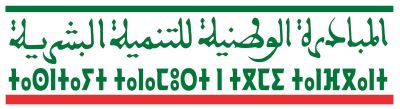 أنا الموقع اسفله :السيد : .............................................. الحامل للبطاقة الوطنية رقم : ...................................بصفتي : ............................................................................................................أصرح بعدم مزاولة أي مهنة مدفوعة الأجر سواء بالقطاع العام أو الخاص، كما أصرح أنه لم يسبق لي الإستفادة سواء بشكل فردي أو داخل مجموعات، من أي دعم المبادرة الوطنية للتنمية البشرية، وأنني أتحمل كامل المسؤولية في حال ثبوت عكس ذلك.امضاء المعني بالأمر